Chapter 7 Section 4 Diffusion Student NotesTypes of Cellular Transport Passive TransportMovement of particles across the cell membrane without using energy Active TransportMovement of particles across the cell membrane using energy Three Modes of Passive TransportFacilitated DiffusionOsmosisDiffusion Movement of particles from an area of high concentration to an area of lower concentration Diffusion is controlled by Dynamic Equilibrium Reached when diffusion of material into the cell equals diffusion of material out of the cell Molecules continue to move, but the overall concentration remains the same. Plasma MembraneControls the amount of a substance entering the cell Controls the amount of a substance leaving the cell Diffusion in a Cell 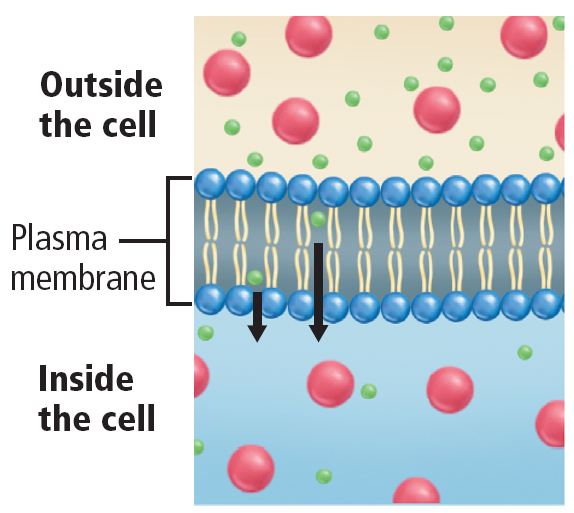 